Abstract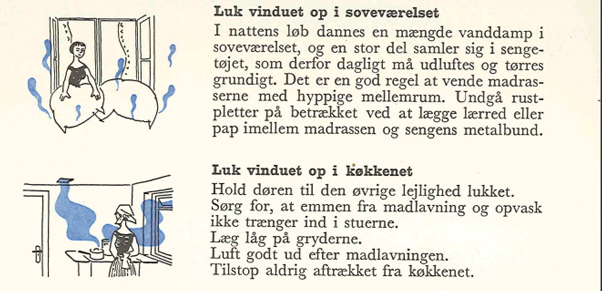 